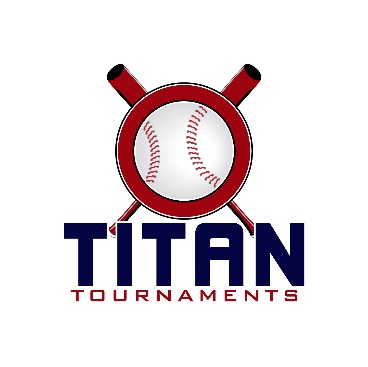 Thanks for playing ball with Titan!Roster and Waiver Forms must be submitted to the onsite director upon arrival and birth certificates must be available on site.East Jackson Park – 225 Lakeview Drive, Nicholson, GA – 11U, 12U, 13U, 15UDirector: David 601-573-3669Victor Lord Park – 82 Maynard St, Winder, GA – 10UDirector: TedEntry Fee: $365 – Ages 10U, 11U, 12UEntry Fee: $375 – Ages 13U, 15USanction Fee: $35 if unpaid in 2022Admission: $7 Per Spectator Per DayCoaches: 3 Passes Per Team Per DayPlease check out the how much does my team owe document.Format: 2 Seeding Games & Single Elimination Bracket PlayPlease refer to pages 14-15 of our rule book for seeding procedures.
The on deck circle is on your dugout side. If you are uncomfortable with your player being that close to the batter, you may have them warm up further down the dugout, but they must remain on your dugout side.
Headfirst slides are allowed, faking a bunt and pulling back to swing is not allowed.
Runners must make an attempt to avoid contact, but do not have to slide.
Warm Up Pitches – 5 pitches between innings or 1 minute, whichever comes first.
Coaches – one defensive coach is allowed to sit on a bucket or stand directly outside of the dugout for the purpose of calling pitches. Two offensive coaches are allowed, one at third base, one at first base.
Offensive: One offensive timeout is allowed per inning.
Defensive: Three defensive timeouts are allowed during a seven inning game. On the fourth and each additional defensive timeout, the pitcher must be removed from the pitching position for the duration of the game. In the event of extra innings, one defensive timeout per inning is allowed.
An ejection will result in removal from the current game, and an additional one game suspension. Flagrant violations are subject to further suspension at the discretion of the onsite director.10U Seeding Games - Saturday
Victor Lord Park – 82 Maynard St, Winder, GA
*All games are 90 minutes finish the inning*Sunday Bracket Play
Victor Lord Park – 82 Maynard St, Winder, GA
*All games are 90 minutes finish the inning*11U Seeding Games - Saturday
East Jackson Park – 225 Lakeview Drive, Nicholson, GA
*All games are 90 minutes finish the inning*
Sunday Bracket Play
East Jackson Park – 225 Lakeview Drive, Nicholson, GA12U Seeding Games - Saturday
East Jackson Park – 225 Lakeview Drive, Nicholson, GA
*90 minutes finish the inning*12U Bracket Games - Sunday
East Jackson Park – 225 Lakeview Drive, Nicholson, GA
*90 minutes finish the inning*13U & 15U Seeding Games - Saturday
East Jackson Park – 225 Lakeview Drive, Nicholson, GA
*13U and 15U games are 100 minutes finish the inning*13U & 15U Bracket Games - Sunday
East Jackson Park – 225 Lakeview Drive, Nicholson, GA
*13U and 15U games are 100 minutes finish the inning*TimeFieldGroupTeamScoreTeam9:156AGeorgia Assault5-7North GA Blaze9:157AAAuburn Elite7-8MV Stripers11:006AGeorgia Assault13-6Watkinsville Rockets11:007AAMacon Impact3-3MV Stripers12:456ANorth GA Blaze16-0Watkinsville Rockets12:457AAMacon Impact11-2Auburn Elite2:306AFury Baseball7-4South Fork Sluggers2:307AAVelo Factory1-7Team Bullpen4:156AGBA Spiked 96-7South Fork Sluggers4:157AAGA Select Braves2-6Team Bullpen6:006AGBA Spiked 92-14Fury Baseball6:007AAVelo Factory4-7GA Select BravesTimeFieldGroupTeamScoreTeam9:006AA
Game 14 SeedBraves10-85 SeedVelo10:456AA
Game 23 SeedStripers9-76 SeedElite12:306AA
Game 3Winner of Game 1
GA Select Braves9-71 SeedBullpen2:156AA
Game 4Winner of Game 2
MV Stripers3-62 SeedImpact4:006AA
ChampionshipWinner of Game 3
GA Select Braves15-4Winner of Game 4
Macon Impact9:007A
Game 14 SeedSluggers17-25 SeedSpiked 910:457A
Game 22 SeedRockets6-113 SeedAssault12:307A
Game 3Winner of Game 1
SF Sluggers7-41 Seed                   Blaze2:157A
Game 4Winner of Game 2
GA Assault5-102 SeedFury4:007A
ChampionshipWinner of Game 3
SF Sluggers5-12Winner of Game 4
FuryTimeFieldGroupTeamScoreTeam8:151TitanBanks Bombers3-5GA Cannonballers8:153TitanWalton Mavericks7-5Ridge Baseball8:154TitanNH Jr Trojans10-2Social Circle Bombers10:001TitanBanks Bombers2-6Ridge Baseball10:003TitanWalton Mavericks0-13NH Jr Trojans10:004SpartanBullpen Redstitch5-6Walton Clippers11:451TitanGA Cannonballers4-1Social Circle Bombers11:454SpartanHome Plate Chili Dogs11-10Walton Clippers1:301SpartanBullpen Redstitch10-6Rawlings GA Prospects3:151SpartanYellow Jackets8-14Home Plate Chili Dogs5:001SpartanOconee Tigers6-5Rawlings GA Prospects6:451SpartanYellow Jackets14-9Oconee TigersTimeFieldGroupTeamScoreTeam9:004GoldGame 1Titan 2 SeedCannonballers5-4Spartan 3 SeedClippers10:454GoldGame 2Spartan 2 SeedBullpen7-4Titan 3 SeedMavericks12:304GoldGame 3Winner of Game 1
GA Cannonballers4-5Titan 1 SeedNH Trojans2:154GoldGame 4Winner of Game 2
Bullpen11-4Spartan 1 SeedHome Plate4:004GoldChampionshipWinner of Game 3
NH Jr Trojans5-4Winner of Game 4
Bullpen Redstitch9:001SilverGame 1Titan 5 SeedBanks Bombers9-3Spartan 6 SeedRawlings10:451SilverGame 2Spartan 5 SeedYellow Jackets6-7Titan 6 SeedSC Bombers12:301SilverGame 3Winner of Game 1
Banks Bombers8-3Titan 4 SeedRidge2:151SilverGame 4Winner of Game 2
SC Bombers3-15Spartan 4 SeedOconee Tigers4:001SilverChampionshipWinner of Game 3
Banks Bombers9-7Winner of Game 4
Oconee TigersTimeFieldGroupTeamScoreTeam1:30412UTeam Bullpen0-12North Hall Jr Trojans3:15412UTeam Bullpen6-5GA Rangers5:00412UNorth Hall Jr Trojans2-2Velo6:45412UGA Rangers0-10VeloTimeFieldGroupTeamScoreTeam3:003BracketGame 11 SeedNH Trojans14-64 SeedRangers4:453BracketGame 22 SeedVelo11-13 SeedBullpen6:303BracketChampionshipWinner of Game 1
NH Jr Trojans14-5Winner of Game 2
VeloTimeFieldGroupTeamScoreTeam8:15213U TitanOC Wood Ducks15-3GA Liberty10:10213U TitanBodyshop Badgers0-11EC Impact12:05213U TitanOC Wood Ducks3-5EC Impact12:05313U TitanBodyshop Badgers14-6GA Liberty2:00313U SpartanPrime Baseball7-2Gwinnett Stripers3:55313U SpartanPrime Baseball3-5Dingers5:50313U SpartanRawlings GA Prospects0-15Gwinnett Stripers7:45313U SpartanRawlings GA Prospects1-18Dingers2:00215UDawson Anglers7-3Mountain Tribe3:55215ULanier Longhorns5-6Mountain Tribe5:50215UDawson Anglers1-4Tri-State Braves7:45215ULanier Longhorns2-6Tri-State BravesTimeFieldGroupTeamScoreTeam2:45213U GoldGame 1Titan 1 SeedEC Impact16-4Spartan 2 SeedPrime4:40213U GoldGame 2Spartan 1 SeedDingers4-10Titan 2 SeedOC Wood Ducks6:35
100min gm213U GoldChampionshipWinner of Game 1
EC Impact4-5Winner of Game 2
OC Wood Ducks9:00313U SilverGame 1Titan 3 SeedBodyshop19-4Spartan 4 SeedProspects10:55313U SilverGame 2Spartan 3 SeedStripers3-5Titan 4 SeedLiberty12:50
100min gm313U SilverGame 3Winner of Game 1
Bodyshop Badgers17-6Winner of Game 2
GA Liberty9:00215UGame 11 SeedBraves7-04 SeedLanier10:55215UGame 22 SeedAnglers7-13 SeedTribe12:50
100min gm215UChampionshipWinner of Game 1
Tri-State Braves3-0Winner of Game 2
Dawson Anglers